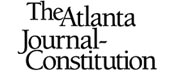 For this assignment, you will create the front page of The Atlanta Journal Constitution in 1860 before Georgia seceded from the Union. Your newspaper should have the following sections:ArticleEditorialPolitical CartoonAdOn your front page, you should include the different factors that influenced Georgia’s secession.  Some of the key issues and events include:SlaveryStates’ rightsThe Missouri Compromise and the Compromise of 1850NullificationThe Georgia PlatformKansas-Nebraska ActDred Scott caseThe election of 1860The debate over secessionAlexander StephensYou should include all of these factors and any additional factors you learned in class or on your own in the four sections of your newspaper.  A rubric will be provided to help you understand what is expected of your final project.Hint: Check out a recent Atlanta Journal Constitution, in print or online at ajc.com. Use this as a starting point to figure out how to format and organize your newspaper.  Be creative and have fun with it!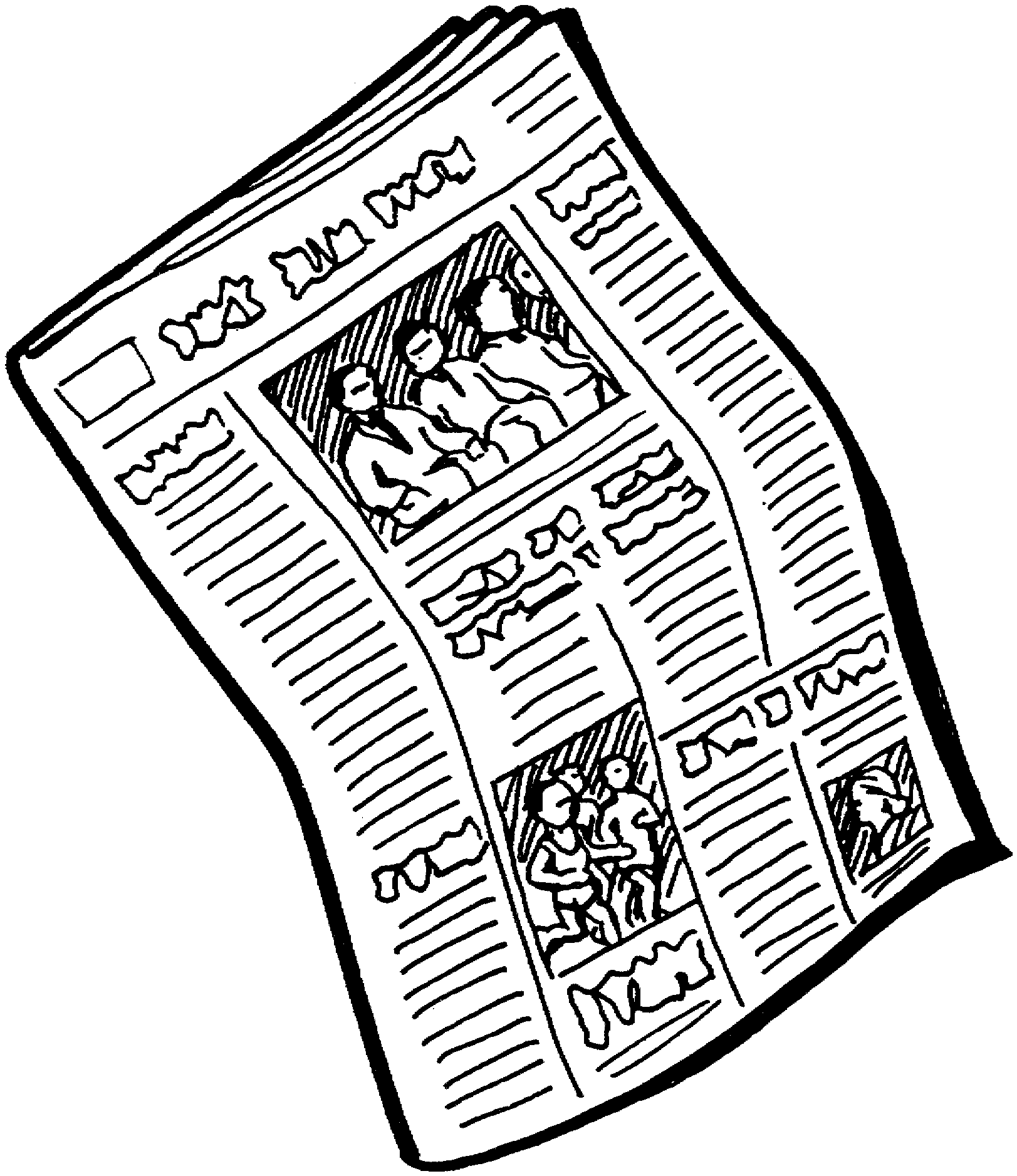 